ST_PatternType (Pattern Type)Indicates the style of fill pattern being used for a cell format.The examples below use yellow background and black foreground colors.This simple type's contents are a restriction of the XML Schema string datatype.The following are possible enumeration values for this type:The following XML Schema fragment defines the contents of this simple type:<simpleType name="ST_PatternType">	<restriction base="xsd:string">	<enumeration value="none"/>	<enumeration value="solid"/>	<enumeration value="mediumGray"/>	<enumeration value="darkGray"/>	<enumeration value="lightGray"/>	<enumeration value="darkHorizontal"/>	<enumeration value="darkVertical"/>	<enumeration value="darkDown"/>	<enumeration value="darkUp"/>	<enumeration value="darkGrid"/>	<enumeration value="darkTrellis"/>	<enumeration value="lightHorizontal"/>	<enumeration value="lightVertical"/>	<enumeration value="lightDown"/>	<enumeration value="lightUp"/>	<enumeration value="lightGrid"/>	<enumeration value="lightTrellis"/>	<enumeration value="gray125"/>	<enumeration value="gray0625"/>	</restriction></simpleType>Enumeration ValueDescriptiondarkDown (Dark Down)The fill style is 'dark down'.[Example: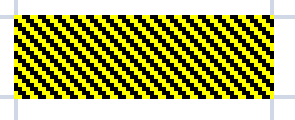 end example]darkGray (Dary Gray)The fill style is 'dark gray'.[Example: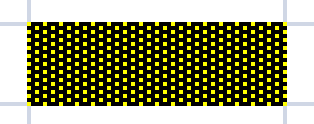 end example]darkGrid (Dark Grid)The fill style is 'dark grid'.[Example: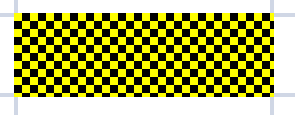 end example]darkHorizontal (Dark Horizontal)The fill style is dark horizontal.[Example: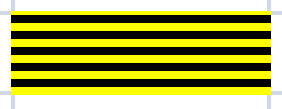 end example]darkTrellis (Dark Trellis)The fill style is 'dark trellis'.[Example: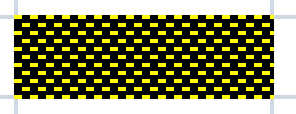 end example]darkUp (Dark Up)The fill style is 'dark up'.[Example: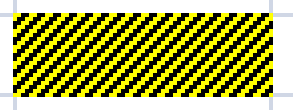 end example]darkVertical (Dark Vertical)The fill style is 'dark vertical'.[Example: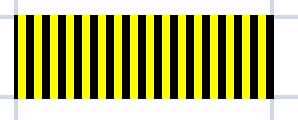 end example]gray0625 (Gray 0.0625)The fill style is grayscale of 0.0625 (1/16) value.[Example: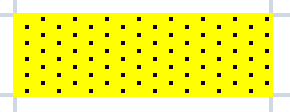 end example]gray125 (Gray 0.125)The fill style is grayscale of 0.125 (1/8) value.[Example: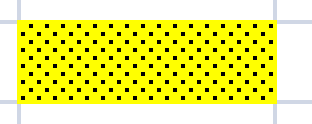 end example]lightDown (Light Down)The fill style is 'light down'.[Example: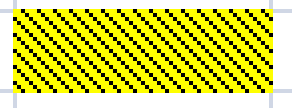 end example]lightGray (Light Gray)The fill style is light gray.[Example: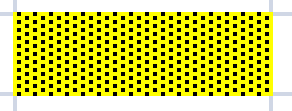 end example]lightGrid (Light Grid)The fill style is 'light grid'.[Example: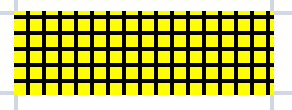 end example]lightHorizontal (Light Horizontal)The fill style is light horizontal.[Example: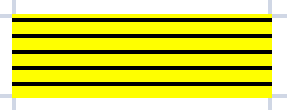 end example]lightTrellis (Light Trellis)The fill style is 'light trellis'.[Example: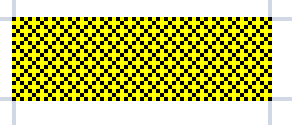 end example]lightUp (Light Up)The fill style is light up.[Example: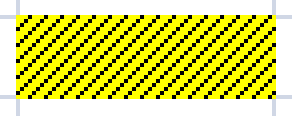 end example]lightVertical (Light Vertical)The fill style is light vertical.mediumGray (Medium Gray)The fill style is medium gray.[Example: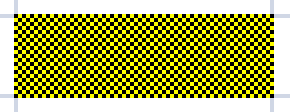 end example]none (None)The fill style is none (no fill). When foreground and/or background colors are specified, a pattern of 'none'  overrides and means the cell has no fill.[Example: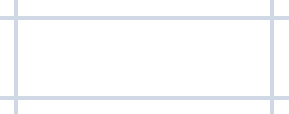 end example]solid (Solid)The fill style is solid. When solid is specified, the foreground color (fgColor) is the only color rendered, even when a background color (bgColor) is also specified.[Example: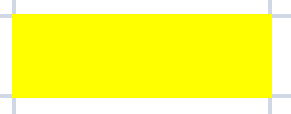 end example]Referenced BypatternFill@patternType (§)